Bushfire Recovery for Wildlife and Habitat Community Grants Program Contents1.	Bushfire Recovery for Wildlife and Habitat Community Grants Program processes	42.	About the grant program	63.	Grant amount and grant period	63.1.	Grants available	63.2.	Project period	74.	Eligibility criteria	74.1.	Who is eligible?	74.2.	Additional eligibility requirements	84.3.	Who is not eligible?	84.4.	What qualifications or skills are required?	85.	What the grant money can be used for	85.1.	Eligible activities	85.2.	Eligible locations	95.3.	Eligible expenditure	105.4.	What you cannot use the grant for	116.	The assessment criteria	126.1.	Assessment criterion 1	126.2.	Assessment criterion 2	137.	How to apply	137.1.	Attachments to the application	137.2.	Joint applications	147.3.	Timing of grant opportunity	148.	The grant selection process	148.1.	Who will approve grants?	159.	Notification of application outcomes	1510.	Successful grant applications	1510.1.	Grant agreement	1510.2.	Project/Activity specific legislation, policies and industry standards	1610.3.	How we pay the grant	1710.4.	Tax obligations	1711.	Announcement of grants	1712.	How we monitor your grant activity	1812.1.	Keeping us informed	1812.2.	Reporting	1812.2.1.	Progress reports	1812.2.2.	End of project report	1912.2.3.	Ad-hoc reports	1912.3.	Independent audits	1912.4.	Compliance visits	1912.5.	Grant agreement variations	1912.6.	Evaluation	2012.7.	Grant acknowledgement	2013.	Probity	2013.1.	Conflicts of interest	2013.2.	How we use your information	2113.2.1.	How we handle your confidential information	2113.2.2.	When we may disclose confidential information	2113.2.3.	How we use your personal information	2213.2.4.	Freedom of information	2213.3.	Enquiries and feedback	2214.	Glossary	23Bushfire Recovery for Wildlife and Habitat Community Grants Program processesThe Bushfire Recovery for Wildlife and Habitat Community Grants program is designed to achieve Australian Government objectives This grant opportunity is part of the above grant program, which contributes to the Department of Agriculture, Water and the Environment’s Outcome 1. The Department of Agriculture, Water and the Environment works with stakeholders to plan and design the grant program according to the Commonwealth Grants Rules and Guidelines.The grant opportunity opensWe publish the grant guidelines on business.gov.au and GrantConnect.You complete and submit a grant applicationYou complete the application form, addressing all the eligibility and assessment criteria in order for your application to be considered.We assess all grant applicationsWe review the applications against eligibility criteria and notify you if you are not eligible. We assess eligible applications against the assessment criteria including an overall consideration of value with relevant money and compare it to other eligible applications.We make grant recommendationsWe provide advice to the decision maker on the merits of each application. Grant decisions are madeThe decision maker decides which applications are successful.We notify you of the outcomeWe advise you of the outcome of your application. We may not notify unsuccessful applicants until grant agreements have been executed with successful applicants.We enter into a grant agreementWe will enter into a grant agreement with successful applicants. The type of grant agreement is based on the nature of the grant and is proportional to the risks involved.Delivery of grantYou undertake the grant activity as set out in your grant agreement. We manage the grant by working with you, monitoring your progress and making payments.Evaluation of the Bushfire Recovery for Wildlife and Habitat Community Grants Program grant opportunityWe evaluate the specific grant activity and Bushfire Recovery for Wildlife and Habitat Community Grants Program grant opportunity as a whole. We base this on information you provide to us and that we collect from various sources. About the grant programThe Bushfire Recovery for Wildlife and Habitat Community Grants Program (the program) will run over two years from 2020-21 to 2021-22 to help local communities deliver bushfire recovery for their local environment, and support broader long-term recovery and resilience. The program is part of the Australian Government’s $200 million investment in bushfire recovery for native plants, animals, ecological communities and natural assets. The bushfires of 2019-20 have had a devastating impact on Australia’s native flora and fauna. While there are some encouraging signs, experts advise it will take at least a decade or more of sustained effort for our native species to recover.The objectives of the program are to encourage recovery efforts in areas affected by the 2019-20 bushfires by: supporting recovery of native flora and fauna involving local communities, community groups and Traditional Owners, in delivering bushfire recovery activities for native flora and fauna.The intended outcomes of the program are:long-term recovery and resilience for fire-affected native flora and fauna stronger and more empowered local groups that can deliver bushfire recovery for their local environment.This document sets out:the eligibility and assessment criteriahow we consider and assess grant applicationshow we notify applicants and enter into grant agreements with granteeshow we monitor and evaluate grantees’ performanceresponsibilities and expectations in relation to the opportunity.The Department of Industry, Science, Energy and Resources (the department/we) is responsible for administering this grant opportunity on behalf of the Department of Agriculture, Water and the Environment.We administer the program according to the Commonwealth Grants Rules and Guidelines (CGRGs).We have defined key terms used in these guidelines in the glossary at section 14.You should read this document carefully before you fill out an application.Grant amount and grant periodThe Australian Government has announced a total of $10 million over two years for the program from 2020-21 to 2021-22. Grants availableThe grant amount will be up to 100 per cent of eligible project expenditure.The minimum grant amount is $5,000 (GST exclusive).The maximum grant amount is $150,000 (GST exclusive).Contributions to your project by you or a third party are encouraged and may be cash or in-kind.We cannot fund your project if it receives funding from another Commonwealth, State or Territory or local government grant. You can apply for a grant for your project under more than one Commonwealth, State or Territory or local government program, however if multiple funding applications are successful, you must choose only one.You may submit multiple applications provided they are for different projects.Project periodThe maximum project period is 12 months. You must complete your project by 1 April 2022. Eligibility criteriaWe cannot consider your application if you do not satisfy all eligibility criteria. Who is eligible?To be eligible you must:have an Australian Business Number (ABN) and be one of the following entities:an incorporated and not-for-profit organisation including but not limited to:community associations including community and environment groups non-distributing co-operativescompanies limited by guaranteeTraditional Owners, Indigenous Organisations or an Indigenous Enterprise, evidenced through providing an Indigenous Corporations Number (ICN). If you don’t have an ICN, you may provide a statutory declaration stating that your organisation is at least 51 per cent owned or controlled by Indigenous personsan incorporated trustee on behalf of a trust a Regional Land Partnerships service provider acting as a project lead in a joint application to enable an individual, partnership or community group to undertake their project (see section 7.2)a local governing body as defined by the Local Government (Financial Assistance) Act 1995If applying as a not-for-profit organisation listed above, you should demonstrate your ‘not-for-profit’ status through one of the following:State or Territory incorporated association registration number or certificate of incorporation, e.g. clubs and other associationscurrent Australian Charities and Not for profits Commission’s (ACNC) registration, e.g. for organisations registered as a charityconstitutional documents that demonstrate the not for profit character of the organisationlegislation that demonstrates the not for profit nature of the organisation.Joint applications are acceptable, provided you have a lead organisation who is the main driver of the project and is eligible to apply. Eligible entities may apply on behalf of individuals, partnerships or community groups. In such cases, the eligible entity will be the lead applicant in a joint application and will be wholly responsible for the project, including administering, reporting and acquitting all project expenditure. Only the lead organisation can submit the application form and enter into a grant agreement with the Commonwealth. For further information on joint applications, refer to section 7.2.Additional eligibility requirementsWe can only accept applications:where you certify that your proposed project does not duplicate other government-funded activities that are already underway in the location you are proposing to undertake activities.where you certify that you do not have any overdue reports, acquittals or debts associated with previous or current Australian Government funding.Who is not eligible?You are not eligible to apply if you are:any organisation not included in section 4.1an unincorporated associationa university (a publicly funded research organisation [PFRO] as defined in section 14)a schoolan individuala partnershipa trust (however, an incorporated trustee may apply on behalf of a trust)a non-corporate Commonwealth entityan Australian State/Territory Government agency or body (unless a Regional Land Partnerships service provider acting as a project lead in a joint application as per section 4.1)What qualifications or skills are required? If you are successful, relevant personnel working on the project must maintain the following registration/checks:Working with Children check (where applicable)Working with Vulnerable People registration (where applicable).What the grant money can be used forEligible activitiesTo be eligible your project must:be aimed at delivering activities that will directly benefit native flora and fauna impacted by the 2019-20 bushfires have at least $5,000 in eligible expenditureinvolve local communities and/or community organisations and/or Indigenous groups/Traditional Owners in engagement and/or delivery activitiesdemonstrate consultation, coordination or cooperation with an appropriately qualified entity (e.g. State Government, Natural Resource Management Organisation) or person to ensure that the proposed project and activities are suitable for the locationbe completed by 1 April 2022be delivered within or adjacent to an area that has been affected by the 2019-20 bushfires in the Australian Capital Territory, New South Wales, Queensland, South Australia, Tasmania, Victoria or Western Australia as per Section 5.2 below.Eligible activities must directly relate to the project and may include at least one of the following:provision of supplementary shelter, nest boxes and artificial hollows on-ground bushfire recovery activitieseradicating or reducing the impact of pest animals, for example cats, foxes, deer etceradicating or reducing the impact of diseasescontrol of invasive weed species through physical, chemical or biological treatments (physical treatments may include Indigenous burning practices.)seed collection and propagation of native plant species for use in revegetation (applicants are responsible for identifying and obtaining appropriate permits for land access and collecting seed)revegetation in burnt areas using native plant species that are known to be indigenous to the site and represent the type of vegetation community existing on the site before the 2019-20 bushfires or historicallyfencing to protect sensitive or regenerating areas by preventing access by people or stock or native herbivores protecting waterways, for example by controlling gully and streambank erosion, fencing off, replantingerosion control in burnt areas through installation of gabions, bunding, or riparian buffering and revegetation using native plant species indigenous to the siteflora and fauna surveys, habitat mapping, data recording, spatial mapping and modelling but only where these form part of a project that includes on-ground bushfire recovery activitiesWe may also approve other activities.We may consider project activities that expand or supplement existing activities or projects funded by other government entities or under other programs.Eligible locationsThe ‘Black Summer’ bushfire season of 2019-20 in Australia was an extreme event. This program is confined to bushfire-affected areas within the eastern and southern part of Australia where analysis by the Department of Agriculture, Water and the Environment has identified were impacted on an unprecedented scale. Your project can include activities at different locations, as long as they are all within or adjacent to an area that has been affected by the 2019-20 bushfires, and within the light shaded area on the map below.You will be required to provide geospatial data about the project location in your application.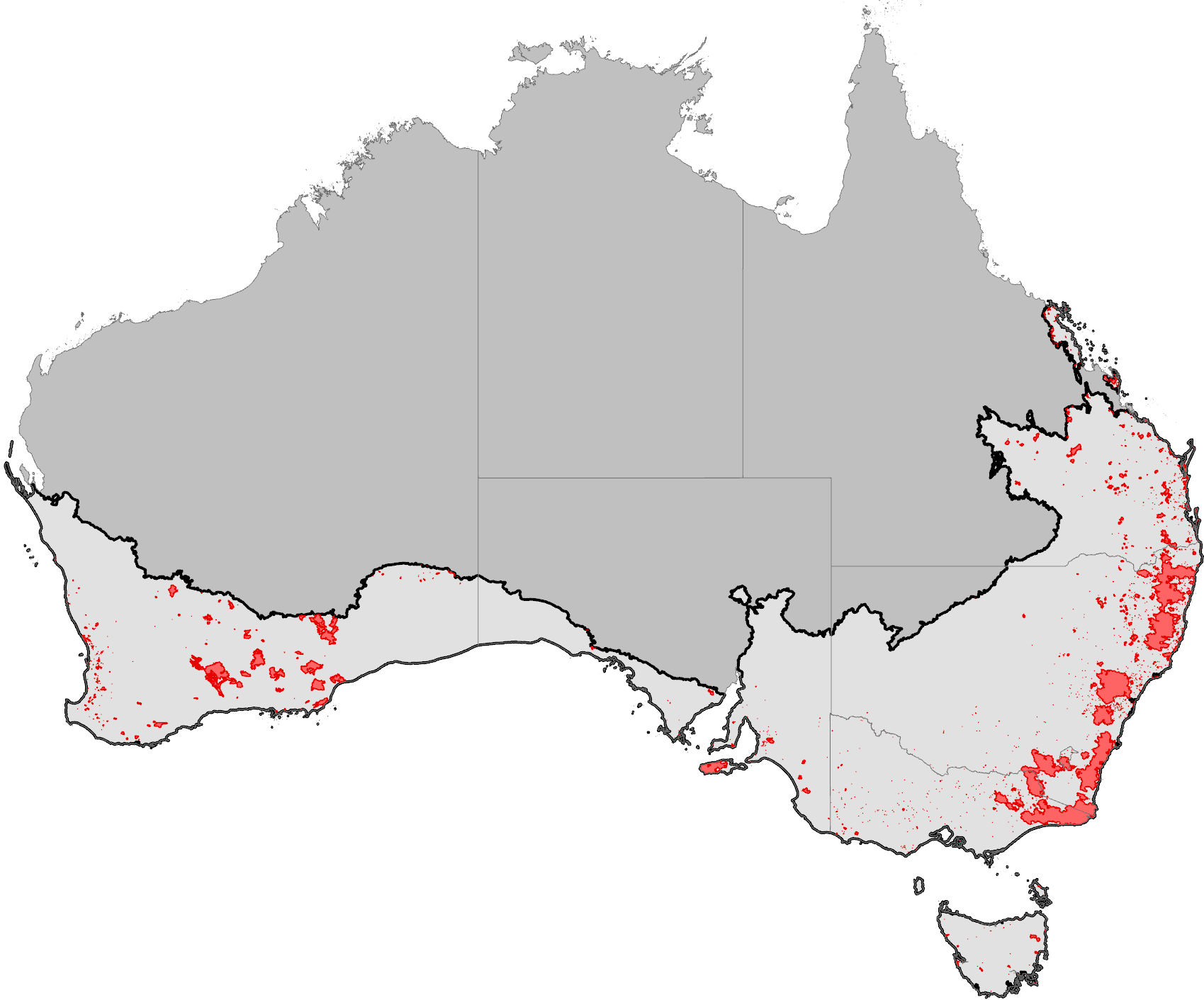 The regions covered by this program are light shaded (Map: Department of Agriculture, Water and the Environment)	Eligible expenditureYou can only spend grant funds on eligible expenditure you have incurred on an agreed project as defined in your grant agreement.Eligible expenditure items are:purchase (or hire) of equipment and supplies to support eligible project activitiessalaries and on-costs for personnel directly employed in delivering the project activities (this should be calculated on a pro-rata basis relative to their time commitment). This excludes project management or project co-ordination costs which are covered under administrative support belowstaff training that directly supports the achievement of project outcomes (maximum 5 per cent of the grant)contract expenditure, the cost of any agreed project activities that you contract to others directly relating to the program objectivescontingency costs up to a maximum of 10 per cent of the eligible project costs. Note that we make payments based on actual costs incurreddomestic travel to and from the on-ground location limited to the reasonable cost of accommodation and transportation required to conduct the agreed project activities administrative support and overheads additional to the normal day to day running costs of the organisation, including project management or project co-ordination (maximum 10 per cent of the grant)reporting on project outcomes (maximum 5 per cent of the grant).We may update the guidance on eligible and ineligible expenditure from time to time. If your application is successful, the version in place when you submitted your application applies to your project.If your application is successful, we may ask you to verify project costs that you provided in your application. You may need to provide evidence such as quotes for major costs.Not all expenditure on your project may be eligible for grant funding. The Program Delegate (who is an AusIndustry manager within the department with responsibility for the program) makes the final decision on what is eligible expenditure and may give additional guidance on eligible expenditure if required.To be eligible, expenditure must:be a direct cost of the projectbe incurred by you for required project audit activities.You must incur the project expenditure between the project start and end date for it to be eligible unless stated otherwise.You must not commence your project until you execute a grant agreement with the Commonwealth. We are not responsible for any expenditure you incur until a grant agreement is executed. The Commonwealth will not be liable, and should not be held out as being liable, for any activities undertaken before the grant agreement is executed.What you cannot use the grant forExpenditure items that are not eligible are:the provision of goods, services or support for activities not directly related to eligible grant activitiescosts for monitoring, modelling or research activities that are not part of an eligible project that includes on-ground activitiescosts for activities that are required to be carried out by law or by a private contractual obligationcosts for activities necessary for compliance or government business or as part of an approval under Commonwealth, State or Territory legislation, for example, the provision and maintenance of an environmental offset under the Environment Protection and Biodiversity Conservation Act 1999costs for fencing for the primary purpose of stock management unless it can be clearly demonstrated to provide benefits for bushfire recovery of native wildlife and plantscost for the purchase of firearmscost for activities where the primary purpose is to beautify or improve amenity (e.g. picnic tables, shelters and paving)cost for activities that include the introduction of plants, animals or other biological agents that are known to be, or that could become, environmental or agricultural weeds or pestsmajor capital expenditure, such as construction or capital works (excluding fencing) with a GST exclusive value of $10,000 or more per item, unless identified in the application and approvedthe purchase of land or the purchase of other assets, being an item of tangible property purchases, leased, hired, financed, created or otherwise brought into existence either wholly or in part with the use of the grant and which has a GST exclusive value of $10,000 or more per asset, unless identified in the application and approvedthe covering of retrospective costs costs incurred in the preparation of a grant application or related documentation administration costs and overheads related to the ongoing operations of an organisation, including costs such as rental, renovations and utilitiesactivities likely to have a significant adverse impact on any matter of national environmental significance under the Environment Protection and Biodiversity Conservation Act 1999activities likely to have a significant adverse impact on Indigenous cultural heritage lobbying activities and media campaigns that could be considered political in nature (whole or part)international travel, and business class domestic travel costs for activities outside of Australia.The assessment criteriaYou must address all assessment criteria in your application. We will assess your application based on the weighting given to each criterion.  The application form asks questions that relate to the assessment criteria below. The amount of detail and supporting evidence you provide in your application should be relative to the project size, complexity and grant amount requested. You should provide evidence to support your answers. The application form displays size limits for answers.You will be required to map your project sites as accurately as possible through the mapping tool accessed via a link in the application form.We will only consider funding applications that score at least 50 per cent against each assessment criterion, as these represent best value for money.Assessment criterion 1How your project will help the recovery of bushfire-affected native flora and fauna (weighting 50%)You should demonstrate this by describing your project and provide information that demonstrates:the locations where your project activities will take place (in relation to the 2019-20 bushfire-affected areas)the benefits provided by your project activities and how these benefits will be maintained into the futurethe extent to which the grant activity involves local communities or community organisations including strong Indigenous partnerships and Traditional Owner engagementwhere you are expanding an existing project and activities are complementary to work that is underway, demonstrate alignment by:filling a critical gapexpanding or supplementing an existing activity, orextending the timeframe of an existing activity.Assessment criterion 2Capacity, capability and resources to deliver the project (weighting 50%).You should demonstrate this by describing:your access to personnel with the knowledge, skills and experience in delivering your project activitiesyour plan to manage the project, including a sound budget, risk management and governance arrangements (you will be required to attach a project plan to your application)your readiness to commence the project with appropriate insurance, relevant approvals in place or ability to have them in place prior to commencement and allowing for restrictions arising from COVID-19 or bushfire measureshow you will monitor and measure the success of your project.How to applyBefore applying you should read and understand these guidelines, the sample application form and the sample grant agreement published on business.gov.au and GrantConnect.To apply, you must:complete the online application form via business.gov.auprovide all the information requested address all eligibility and assessment criteria include all necessary attachments.You can view and print a copy of your submitted application on the portal for your own records.You are responsible for making sure your application is complete and accurate. Giving false or misleading information is a serious offence under the Criminal Code Act 1995 (Cth). If we consider that you have provided false or misleading information we may not progress your application. If you find an error in your application after submitting it, you should call us immediately on 13 28 46.If we find an error or information that is missing, we may ask for clarification or additional information from you that will not change the nature of your application. However, we can refuse to accept any additional information from you that would change your submission after the application closing time. Impact of COVID-19When preparing your application, you need to take into consideration the time frames and any constraints that may impact the delivery and participation of your activities resulting from the impact of the COVID-19 pandemic. Projects need to be designed to ensure participants’ safety and health.If you need further guidance around the application process, or if you are unable to submit an application online, contact us at business.gov.au or by calling 13 28 46.Attachments to the applicationYou must provide the following documents with your application:where the proposed project site/s are not owned or managed by you, written consent is required from the property owner and/or property manager that allows for the implementation of the proposed project on each project site. statutory declaration stating that your organisation is at least 51 per cent owned or controlled by Indigenous persons (where applicable)project plan trust deed (where applicable).You must attach supporting documentation to the application form in line with the instructions provided within the form. You should only attach requested documents. We will not consider information in attachments that we do not request.Joint applicationsWe recognise that some organisations may want to join together as a group to deliver a project. In these circumstances, you must appoint a lead organisation. Only the lead organisation can submit the application form and enter into the grant agreement with the Commonwealth. The application should identify all other members of the proposed group and include a letter of support from each of the project partners. Each letter of support should include:details of the project partneran overview of how the project partner will work with the lead organisation and any other project partners in the group to successfully complete the projectan outline of the relevant experience and/or expertise the project partner will bring to the groupthe roles/responsibilities the project partner will undertake, and the resources it will contribute (if any)details of a nominated management level contact officer.	You must have a formal arrangement in place with all parties prior to execution of the grant agreement. Timing of grant opportunityYou can only submit an application between the published opening and closing dates. If you are successful we expect you will be able to commence your project around February 2021.  Table 1: Expected timing for this grant opportunity The grant selection processWe first review your application against the eligibility criteria. If eligible, we will then assess it against the assessment criteria. Only eligible applications will proceed to the assessment stage.We consider your application on its merits, based on:	how well it meets the criteria how it compares to other applicationswhether it provides value with relevant money.When assessing whether the application represents value with relevant money, we will have regard to: the overall objectives of the grant opportunitythe evidence provided to demonstrate how your project contributes to meeting those objectivesthe relative value of the grant sought.We will establish a committee comprised of employees from the Department of Agriculture, Water and the Environment and the Department of Industry, Science, Energy and Resources to assess applications. The committee may also seek additional advice from independent technical experts.The committee will assess your application against the assessment criteria and compare it to other eligible applications before recommending which projects to fund. The committee will also consider the geographic spread of projects.The committee will make recommendations to the Minister for the Environment about which applications should be approved for funding.If the selection process identifies unintentional errors in your application, we may contact you to correct or clarify the errors, but you cannot make any material alteration or addition.Who will approve grants?The Minister for the Environment decides which grants to approve taking into account the recommendations of the committee and the availability of grant funds.The Minister’s decision is final in all matters, including:the grant approvalthe grant funding to be awardedany conditions attached to the offer of grant funding.We cannot review decisions about the merits of your application.The Minister will not approve funding if there are insufficient program funds available across relevant financial years for the program.Notification of application outcomesWe will advise you of the outcome of your application in writing. If you are successful, we advise you of any specific conditions attached to the grant.If you are unsuccessful, we will give you an opportunity to discuss the outcome with us.Successful grant applicationsGrant agreementYou must enter into a legally binding grant agreement with the Commonwealth. The grant agreement has general terms and conditions that cannot be changed. A Sample grant agreement is available on business.gov.au and GrantConnect. We must execute a grant agreement with you before we can make any payments. Execute means both you and the Commonwealth have signed the agreement. We are not responsible for any expenditure you incur until a grant agreement is executed.The approval of your grant may have specific conditions determined by the assessment process or other considerations made by the Minister. We will identify these in the offer of grant funding. If you enter into an agreement under this program, you cannot receive other grants for the same activities from other Commonwealth, State or Territory granting programs.The Commonwealth may recover grant funds if there is a breach of the grant agreement.We will use a simple grant agreement. You will have 30 days from the date of a written offer to execute this grant agreement with the Commonwealth During this time, we will work with you to finalise details.The offer may lapse if both parties do not sign the grant agreement within this time. Under certain circumstances, we may extend this period. We base the approval of your grant on the information you provide in your application. We will review any required changes to these details to ensure they do not impact the project as approved by the Minister. Project/Activity specific legislation, policies and industry standardsYou must comply with all relevant laws and regulations in undertaking your project. You must also comply with the specific legislation/policies/industry standards that follow. It is a condition of the grant funding that you meet these requirements. We will include these requirements in your grant agreement.In particular, you will be required to comply with State/Territory legislation in relation to:working with childrenworking with vulnerable peopleinterstate movement of native plants and animalsanimal welfareCommonwealth/State/Territory legislation in relation to:workplace health and safetyanimal care and protection, including prevention of cruelty to animalsmanagement of wildlife and listed threatened speciesquarantine, national parks and wildlife, biosecurity, and biodiversity conservationagricultural and veterinary chemicals use, including the AgVet Codesbiosecurity, to prevent the spread of pests and diseasesnative vegetation and environment protection.Whilst you are required to be compliant with all relevant laws and regulations, you must comply with the following requirements:requirements relating to state/territory regulated activities, such as take from the wild  hold relevant permits or be otherwise accredited with, or authorised by, the relevant state or territory government(s) to undertake the proposed activities in those jurisdictionsrelevant codes of practice, standards and guidelines, and threatened species conservation programs (where applicable)you and other people engaged in the grant activity must not trespass on property in the course of undertaking your grant activity nor endorse, sanction, or give comfort to acts of trespass or unauthorised access to private property.You must also comply with any government measures and requirements in relation to COVID-19 (Coronavirus).If the grant activity is proposing to directly affect Indigenous places, values or communities, the applicant must have the consent of the Traditional Owners.How we pay the grantThe grant agreement will state the:maximum grant amount we will payproportion of eligible expenditure covered by the grant (grant percentage)any in-kind contributions you will makeany financial contribution provided by you or a third party.We will not exceed the maximum grant amount under any circumstances. If you incur extra costs, you must meet them yourself.We will make payments according to an agreed schedule set out in the grant agreement. Payments are subject to satisfactory progress on the project.Tax obligationsIf you are registered for the Goods and Services Tax (GST), where applicable we will add GST to your grant payment and provide you with a recipient created tax invoice. You are required to notify us if your GST registration status changes during the project period. GST does not apply to grant payments to government related entities.Grants are assessable income for taxation purposes, unless exempted by a taxation law. We recommend you seek independent professional advice on your taxation obligations or seek assistance from the Australian Taxation Office. We do not provide advice on tax.Announcement of grantsWe will publish non-sensitive details of successful projects on GrantConnect. We are required to do this by the Commonwealth Grants Rules and Guidelines unless otherwise prohibited by law. We may also publish this information on business.gov.au. This information may include:name of your organisationtitle of the projectdescription of the project and its aimsamount of grant funding awardedAustralian Business Numberbusiness locationyour organisation’s industry sector.How we monitor your grant activityKeeping us informedYou should let us know if anything is likely to affect your project or organisation. We need to know of any key changes to your organisation or its business activities, particularly if they affect your ability to complete your project, carry on business and pay debts due.You must also inform us of any changes to your:nameaddressesnominated contact detailsbank account details. If you become aware of a breach of terms and conditions under the grant agreement you must contact us immediately. You must notify us of events relating to your project and provide an opportunity for the Minister or their representative to attend.ReportingYou must submit reports in line with the grant agreement. We will provide the requirements for these reports as appendices in the grant agreement. We will remind you of your reporting obligations before a report is due. We will expect you to report on:progress against agreed project milestonesproject expenditure, including expenditure of grant fundsThe amount of detail you provide in your reports should be relative to the project size, complexity and grant amount. We will monitor the progress of your project by assessing reports you submit and may conduct site visits to confirm details of your reports if necessary. Occasionally we may need to re-examine claims, seek further information or request an independent audit of claims and payments. Progress reportsWhere required, progress reports must:include details of your progress towards completion of agreed project activitiesshow the total eligible expenditure incurred to dateinclude evidence of expenditure, where requestedInclude before and after colour photographic evidence of the project sitebe submitted by the report due date (you can submit reports ahead of time if you have completed relevant project activities).We will only make grant payments when we receive satisfactory progress reports. You must discuss any project or milestone reporting delays with us as soon as you become aware of them. End of project reportWhen you complete the project, you must submit an end of project report.End of project reports must:include the agreed evidence as specified in the grant agreementidentify the total eligible expenditure incurred for the projectinclude a declaration that the grant money was spent in accordance with the grant agreement and to report on any underspends of the grant moneybe submitted by the report due date.Ad-hoc reportsWe may ask you for ad-hoc reports on your project. This may be to provide an update on progress, or any significant delays or difficulties in completing the project.Independent auditsWe may ask you to provide an independent audit report. An audit report will verify that you spent the grant in accordance with the grant agreement. The audit report requires you to prepare a statement of grant income and expenditure. The report template is available on business.gov.au and GrantConnect.Compliance visitsWe may visit you during the project period, or at the completion of your project to review your compliance with the grant agreement. We may also inspect the records you are required to keep under the grant agreement. We will provide you with reasonable notice of any compliance visit.Grant agreement variationsWe recognise that unexpected events may affect project progress. In these circumstances, you can request a variation to your grant agreement, including:changing project milestonesextending the timeframe for completing the project but within the maximum time period allowed in program guidelineschanging project activitiesThe program does not allow for:an increase of grant funds.If you want to propose changes to the grant agreement, you must put them in writing before the project end date. We can provide you with a variation request template.If a delay in the project causes milestone achievement and payment dates to move to a different financial year, you will need a variation to the grant agreement. We can only move funds between financial years if there is enough program funding in the relevant year to allow for the revised payment schedule. If we cannot move the funds, you may lose some grant funding.You should not assume that a variation request will be successful. We will consider your request based on factors such as:how it affects the project outcomeconsistency with the program policy objective, grant opportunity guidelines and any relevant policies of the departmentchanges to the timing of grant paymentsavailability of program funds.EvaluationWe will evaluate the grant program to measure how well the outcomes and objectives have been achieved. We may use information from your application and project reports for this purpose. We may also interview you, or ask you for more information to help us understand how the grant impacted you and to evaluate how effective the program was in achieving its outcomes.We may contact you up to two years after you finish your project for more information to assist with this evaluation. Grant acknowledgementIf you make a public statement about a project funded under the program, including in a brochure or publication, websites, promotional and advertising materials, displays and signage, public announcements and activities relating to the project funded under the program, you must acknowledge the grant by using the following:This project received grant funding from the Australian Government’s investment in bushfire recovery for wildlife and their habitats.All promotional materials, publications and websites should also include the Australian Government logo. The logo’s colour, shape, form, font or design must not be modified in any way. It should never be placed over an image or heavily textured background or as a tint of a colour. The logo must not be used to give the impression the Australian Government has published a product or endorsed another organisation.Tagging the Department on social media, where character limits allow, will help the Department cross-promote projects through Facebook and Twitter. Please use the following handles and hashtags:Twitter - @envirogov #BushfireRecoveryAUFacebook – Australian Department of Agriculture, Water and the Environment #BushfireRecoveryAUProbityWe will make sure that the grant opportunity process is fair, according to the published guidelines, incorporates appropriate safeguards against fraud, unlawful activities and other inappropriate conduct and is consistent with the CGRGs.Conflicts of interestAny conflicts of interest could affect the performance of the grant opportunity or program. There may be a conflict of interest, or perceived conflict of interest, if our staff, any member of a committee or advisor and/or you or any of your personnel:has a professional, commercial or personal relationship with a party who is able to influence the application selection process, such as an Australian Government officer or member of an external panelhas a relationship with or interest in, an organisation, which is likely to interfere with or restrict the applicants from carrying out the proposed activities fairly and independently orhas a relationship with, or interest in, an organisation from which they will receive personal gain because the organisation receives a grant under the grant program/ grant opportunity.As part of your application, we will ask you to declare any perceived or existing conflicts of interests or confirm that, to the best of your knowledge, there is no conflict of interest.If you later identify an actual, apparent, or perceived conflict of interest, you must inform us in writing immediately. Conflicts of interest for Australian Government staff are handled as set out in the Australian Public Service Code of Conduct (Section 13(7)) of the Public Service Act 1999 (Cth). Committee members and other officials including the decision maker must also declare any conflicts of interest.We publish our conflict of interest policy on the department’s website. How we use your informationUnless the information you provide to us is:confidential information as per 13.2.1, orpersonal information as per 13.2.3,we may share the information with other government agencies for a relevant Commonwealth purpose such as:to improve the effective administration, monitoring and evaluation of Australian Government programsfor researchto announce the awarding of grants.How we handle your confidential informationWe will treat the information you give us as sensitive and therefore confidential if it meets all of the following conditions:you clearly identify the information as confidential and explain why we should treat it as confidentialthe information is commercially sensitivedisclosing the information would cause unreasonable harm to you or someone elseyou provide the information with an understanding that it will stay confidential.When we may disclose confidential informationWe may disclose confidential information:to the committee and our Commonwealth employees and contractors, to help us manage the program effectivelyto the Auditor-General, Ombudsman or Privacy Commissionerto the responsible Minister or Assistant Ministerto a House or a Committee of the Australian Parliament.We may also disclose confidential information ifwe are required or authorised by law to disclose ityou agree to the information being disclosed, orsomeone other than us has made the confidential information public.How we use your personal informationWe must treat your personal information according to the Australian Privacy Principles (APPs) and the Privacy Act 1988 (Cth). This includes letting you know:what personal information we collectwhy we collect your personal information to whom we give your personal information.We may give the personal information we collect from you to our employees and contractors, the committee, and other Commonwealth employees and contractors, so we can:manage the programresearch, assess, monitor and analyse our programs and activities.We, or the Minister, may:announce the names of successful applicants to the publicpublish personal information on the department’s websites.You may read our Privacy Policy on the department’s website for more information on:what is personal informationhow we collect, use, disclose and store your personal informationhow you can access and correct your personal information.Freedom of informationAll documents in the possession of the Australian Government, including those about the program, are subject to the Freedom of Information Act 1982 (Cth) (FOI Act).The purpose of the FOI Act is to give members of the public rights of access to information held by the Australian Government and its entities. Under the FOI Act, members of the public can seek access to documents held by the Australian Government. This right of access is limited only by the exceptions and exemptions necessary to protect essential public interests and private and business affairs of persons in respect of whom the information relates.If someone requests a document under the FOI Act, we will release it (though we may need to consult with you and/or other parties first) unless it meets one of the exemptions set out in the FOI Act.Enquiries and feedbackFor further information or clarification, you can contact us on 13 28 46 or by web chat or through our online enquiry form on business.gov.au.We may publish answers to your questions on our website as Frequently Asked Questions.Our Customer Service Charter is available at business.gov.au. We use customer satisfaction surveys to improve our business operations and service.If you have a complaint, call us on 13 28 46. We will refer your complaint to the appropriate manager.If you are not satisfied with the way we handle your complaint, you can contact: Head of Division 
AusIndustry – Support for BusinessDepartment of Industry, Science, Energy and ResourcesGPO Box 2013
CANBERRA ACT 2601You can also contact the Commonwealth Ombudsman with your complaint (call 1300 362 072). There is no fee for making a complaint, and the Ombudsman may conduct an independent investigation.GlossaryOpening date:22 October 2020Closing date and time:5.00pm Australian Eastern Daylight Time on 27 November 2020Please take account of time zone differences when submitting your application.Commonwealth policy entity:Department of Agriculture, Water and the EnvironmentAdministering entity:Department of Industry, Science, Energy and ResourcesEnquiries:If you have any questions, contact us on 13 28 46.Date guidelines released:16 October 2020 (updated on 4 November 2020)Type of grant opportunity:Open competitiveActivityTimeframeAssessment of applications6 weeks Approval of outcomes of selection process4 weeks Negotiations and award of grant agreements6 weeks Notification to unsuccessful applicants2 weeks Earliest start date of project February 2021 End date of grant commitment 1 April 2022TermDefinitionApplication formThe document issued by the Program Delegate that applicants use to apply for funding under the program.AusIndustryThe division of the same name within the department.Department The Department of Industry, Science, Energy and Resources.Eligible activitiesThe activities undertaken by a grantee in relation to a project that are eligible for funding support as set out in 5.1.Eligible applicationAn application or proposal for grant funding under the program that the Program Delegate has determined is eligible for assessment in accordance with these guidelines.Eligible expenditureThe expenditure incurred by a grantee on a project and which is eligible for funding support as set out in 0.Grant agreementA legally binding contract between the Commonwealth and a grantee for the grant funding.Grant funding or grant fundsThe funding made available by the Commonwealth to grantees under the program.GrantConnectThe Australian Government’s whole-of-government grants information system, which centralises the publication and reporting of Commonwealth grants in accordance with the CGRGs.GranteeThe recipient of grant funding under a grant agreement.GuidelinesGuidelines that the Minister gives to the department to provide the framework for the administration of the program, as in force from time to time.Indigenous EnterpriseAn entity with at least 50 per cent Indigenous ownership, as outlined in the Indigenous Procurement Policy.Indigenous OrganisationAn organisation with at least 51 per cent Indigenous ownership and/or at least 51 per cent controlled by Indigenous Australians (29-5, Corporations (Aboriginal and Torres Strait Islander) Act 2006 and part 2, regulation 6 of the Corporations (Aboriginal and Torres Strait Islander) Regulations 2017).MinisterThe Minister for the Environment, the Hon Sussan LeyNon-income-tax-exemptNot exempt from income tax under Division 50 of the Income Tax Assessment Act 1997 (Cth) or under Division 1AB of Part III of the Income Tax Assessment Act 1936 (Cth).Personal informationHas the same meaning as in the Privacy Act 1988 (Cth) which is:Information or an opinion about an identified individual, or an individual who is reasonably identifiable:whether the information or opinion is true or not; andwhether the information or opinion is recorded in a material form or not.Program DelegateAn AusIndustry manager within the department with responsibility for the program.Program funding or Program fundsThe funding made available by the Commonwealth for the program.ProjectA project described in an application for grant funding under the program.Publicly funded research organisation (PFRO)All higher education providers listed at Table A and Table B of the Higher Education Support Act 2003 (Cth) and corporate Commonwealth entities, and State and Territory business enterprises which undertake publicly funded research.Traditional OwnerMeans a local descent-based group of Indigenous persons with responsibility for caring for country. Where a native title determination has been made, it means the Registered Native Title Body Corporate (RNTBC). Where a statutory grant of land rights has been made, it means the representative entity for that grant.